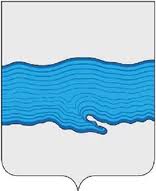 РОССИЙСКАЯ ФЕДЕРАЦИЯ АДМИНИСТРАЦИЯ   ПЛЁССКОГО  ГОРОДСКОГО  ПОСЕЛЕНИЯ ПРИВОЛЖСКОГО МУНИЦИПАЛЬНОГО РАЙОНА ИВАНОВСКОЙ ОБЛАСТИПОСТАНОВЛЕНИЕ«22» марта 2018 г.                                                                       № 15 г. ПлёсОб участии во Всероссийском конкурсе по отбору лучших проектов в сфере создания комфортной городской среды в малых городах и исторических поселениях и приеме предложений от населенияВ целях содействия решению вопросов местного значения, вовлечения населения в процессы местного самоуправления, создания благоприятных условий проживания граждан, руководствуясь Федеральным законом от 06.10.2003 года № 131-ФЗ «Об общих принципах организации местного самоуправления в Российской Федерации», постановлением Правительства Российской Федерации от 10.02.2017 года № 169 «Об утверждении Правил предоставления и распределения субсидий из федерального бюджета бюджетам субъектов Российской Федерации на поддержку государственных программ субъектов Российской Федерации и муниципальных программ формирования современной городской среды», постановлением Правительства Российской Федерации от 07.2018 № 237 «Об утверждении Правил предоставления средств государственной поддержки из федерального бюджета бюджетам субъектам Российской Федерации для поощрения муниципальных образований-победителей Всероссийского конкурса лучших проектов создания комфортной городской среды», на основании Устава, администрация Плёсского городского поселения Приволжского муниципального района Ивановской области постановляет:1. Утвердить форму предложений по мероприятиям, которые целесообразно реализовать на общественной территории Парковая зона-«Пруд верхний» в рамках участия Плёсского городского поселения во Всероссийском конкурсе по отбору лучших проектов в сфере создания комфортной городской среды в малых городах и исторических поселениях согласно приложению № 1.2. Приём предложений по мероприятиям от населения  по общественной территории Парковой зоны-«Пруд верхний»  для участия в Конкурсе  осуществляется в произвольной форме или согласно приложению № 3 в здании администрации в рабочие дни с 8-00 до 12-00 и с 13-00 до 17-00, по адресу: г. Плёс, ул. Советская, д. 9 и по электронной почте info@gorodples.ru, через форму на сайте в период с 23 марта 2018 года по 4 апреля 2018 года включительно.3. Настоящее постановление вступает в силу с момента подписания.4. Контроль за исполнением настоящего постановления оставляю за  собой.Врип  главы Плёсского городского поселения:                                                                  Н.В. Захаров                                                                           Приложение 1 к Постановлению администрации Плёсского городского поселения от 22.03.2018 года № 15ПРЕДЛОЖЕНИЕпо мероприятиям, которые целесообразно реализовать на общественной территории, в рамках участия Плёсского городского поселения во Всероссийском конкурсе по отбору лучших проектов в сфере создания комфортной городской среды в малых городах и исторических поселенияхФамилия, имя, отчество гражданина либо представителя организации (реквизиты документа, удостоверяющего полномочия представителя заинтересованного лица - № и дата общего собрания коллектива организации)________________________________________________________________________________________________________________________________________________________Адрес места жительства _______________________________________________________________________________________________________________________________________Личная подпись и дата  _______________________________________________________Даю согласие на обработку моих персональных данных в целях рассмотрения Предложения по мероприятиям, которые целесообразно реализовать на общественной территории в рамках участия Плёсского городского поселения во Всероссийском конкурсе по отбору лучших проектов в сфере создания комфортной городской среды в малых городах и исторических поселениях в соответствии с действующим законодательством.Персональные данные, в отношении которых дается настоящее согласие, включают данные, указанные в настоящих предложениях. Действия с персональными данными включают в себя: обработку (сбор, систематизацию, накопление, хранение, уточнение, обновление, изменение), использование, распространение, обеспечение, блокирование, уничтожение. Обработка персональных данных: автоматизация с использованием средств вычислительной техники, без использования средств автоматизации. Согласие действует с момента подачи данного Предложений по мероприятиям, которые целесообразно реализовать на общественной территории в рамках участия Плёсского городского поселения во Всероссийском конкурсе по отбору лучших проектов в сфере создания комфортной городской среды в малых городах и исторических поселениях до моего письменного отзыва данного согласия.Личная подпись и дата _____________________________________________________№п/пПеречень мероприятий, которые целесообразно реализовать на общественной территории Обоснование123